   Винидихъ лагьайвал , 2000- йисалай инихъ гьар июнь вацран эхирда къадим  Ахцагьа «Шарвили» эпосдин сувар тухузва . Мярекат эхирмижи виш йисан девирда чи халкьарин уьмуьрда тахьай хьтин гуьзел вакъиадиз элкъвенва.   Ахцегьвийрин бейнида Шарвили абурун ватанэгьли я лагьай фикир гьалтнава . Абур Ахцагь вацIун къерехда вичин къапудал цацун зурба тар хкаж хьанвай  Шарвилидин кIвал ва маса ярж алай чкаяр къалурзава. Ахцагьа Шарвилидиз гуьмбет эцигун ва масса мярекатар кьиле тухун жемятди Шарвилидикай чIехи пай материалар Ахцагьа аваз хьунихъ галазни алакъалу ийизва .Асул гьисабдалди, эпос жанрдин чешме лап фад алатнавай девиррин тарихдин ,къагьриманвилин чIехи вакъиайрикай халкьдин сивера амай кьисаяр , риваятар , манияр я . Асиррин къене халкьдин художественный къанажагъда, чпин рикIин  эрзиман мурадар кьилиз акъудунихъ цIигел яз, эпосдин игитдин умумиламишнавай зурба къамат арадал къвезва. Адан тербиядин тъасир мадни гужлу авунин мурад-метлебдалди жемят ам вичин тайифадикай тир ва вичин заманадин гьакъикъи инсандиз  мукьва ийиз алахъзава .    Муькуь патахъай ,нуькIрез вичин муг  хьиз, гьелбетда , гьар са инсандиз ,гьам эпосдин  игитдизни вичин хайи кIвал ,хуьр-шегьер-гъвечIи ватан хьун лазим я .Хайи мукай , лекьре хьиз , лув гайи Шарвилиди вичин умудлу ва мягькем луварик вири Лезгистан кутуна.Адан азадвални аслу туширвал , тайифайрин тупламишвални садвал тъамин ийиз алакъна.   Эхь , гьакъикъат гьуьжетра арадал къведа . «Шарвили»эпосни гележегда вичин лайихлу  дережадиз хкаж хьун патал адаз талукь илимдин конференция тешкилнайтIа хъсан тир .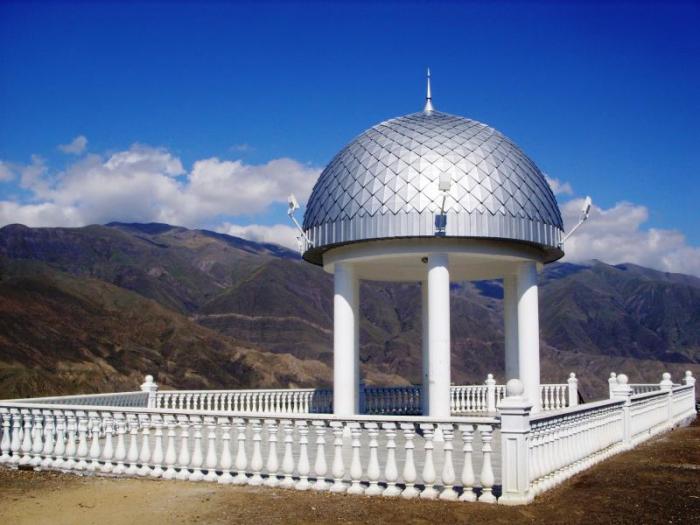 